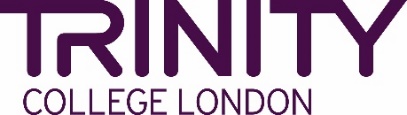 ESOL Skills for LifeLevel 2 Presentation notesCandidate name:First name:       _________________________________Last name:        _________________________________ Presentation title: _____________________________________________________________Presentation key points:
1.2.3.3.4.6.7.